PTT Müdürlüğüne ZiyaretÜniversitemiz Nihat Delibalta Göle Meslek Yüksekokulu Ulaştırma Hizmetleri Bölümü Posta Hizmetleri Programı öğrencileri, Bölüm Başkanı Öğr. Gör. Burçak Şahin, öğretim elemanları Öğr. Gör. Aysun Hazel Özaydın ve Öğr. Gör. Ali Aygün Yürüyen ile birlikte her yıl Ekim ayının son haftası kutlanan PTT Haftası münasebetiyle Göle PTT Şubesine ziyaret gerçekleştirdi.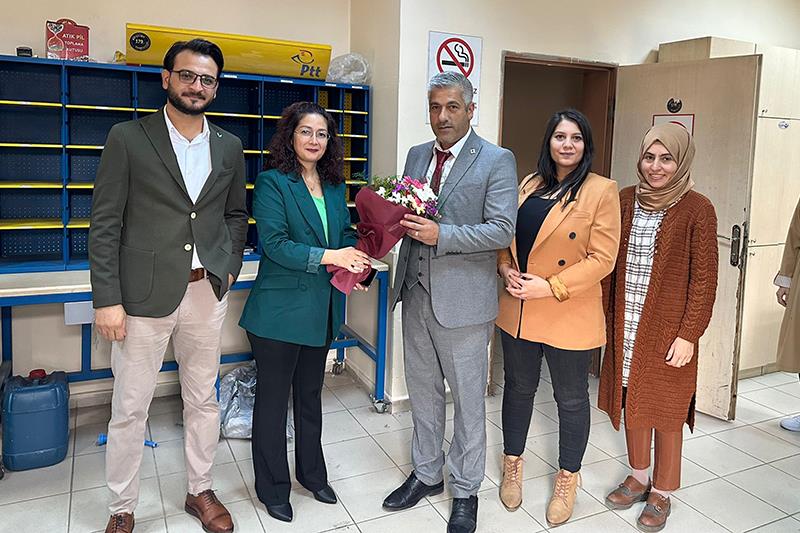 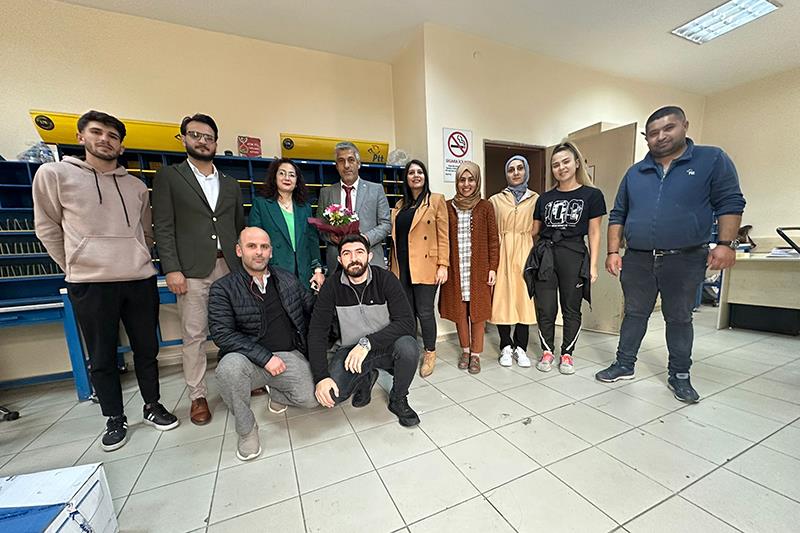 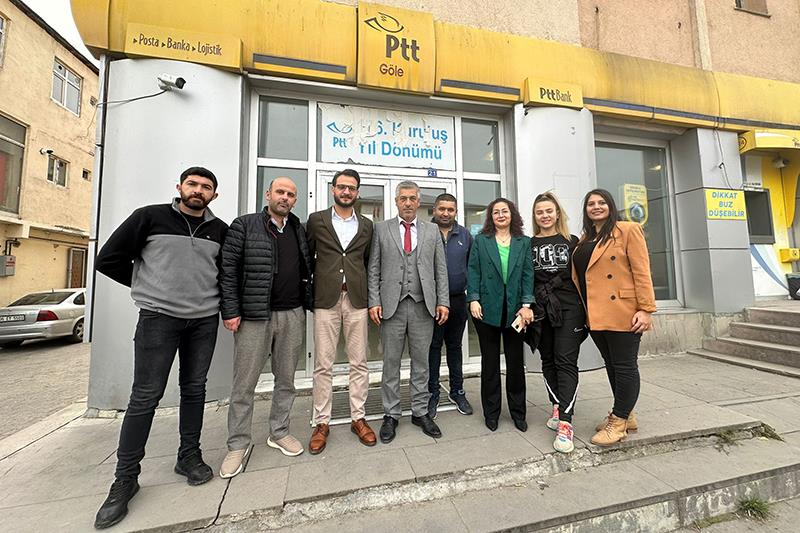 